Снеговик и ёлкаДля изготовления поделки нам потребовалось:синий картон, зеленая и оранжевая бумага, ватные диски, 2 пуговички, черный маркер,простой карандаш,клей,линейка,ножницы,шарфик и шапочка (у нас просто были красивые вещицы, и мы решили подарить им вторую жизнь, на самом деле, шапочку и шарфик можно сделать  из цветной бумаги.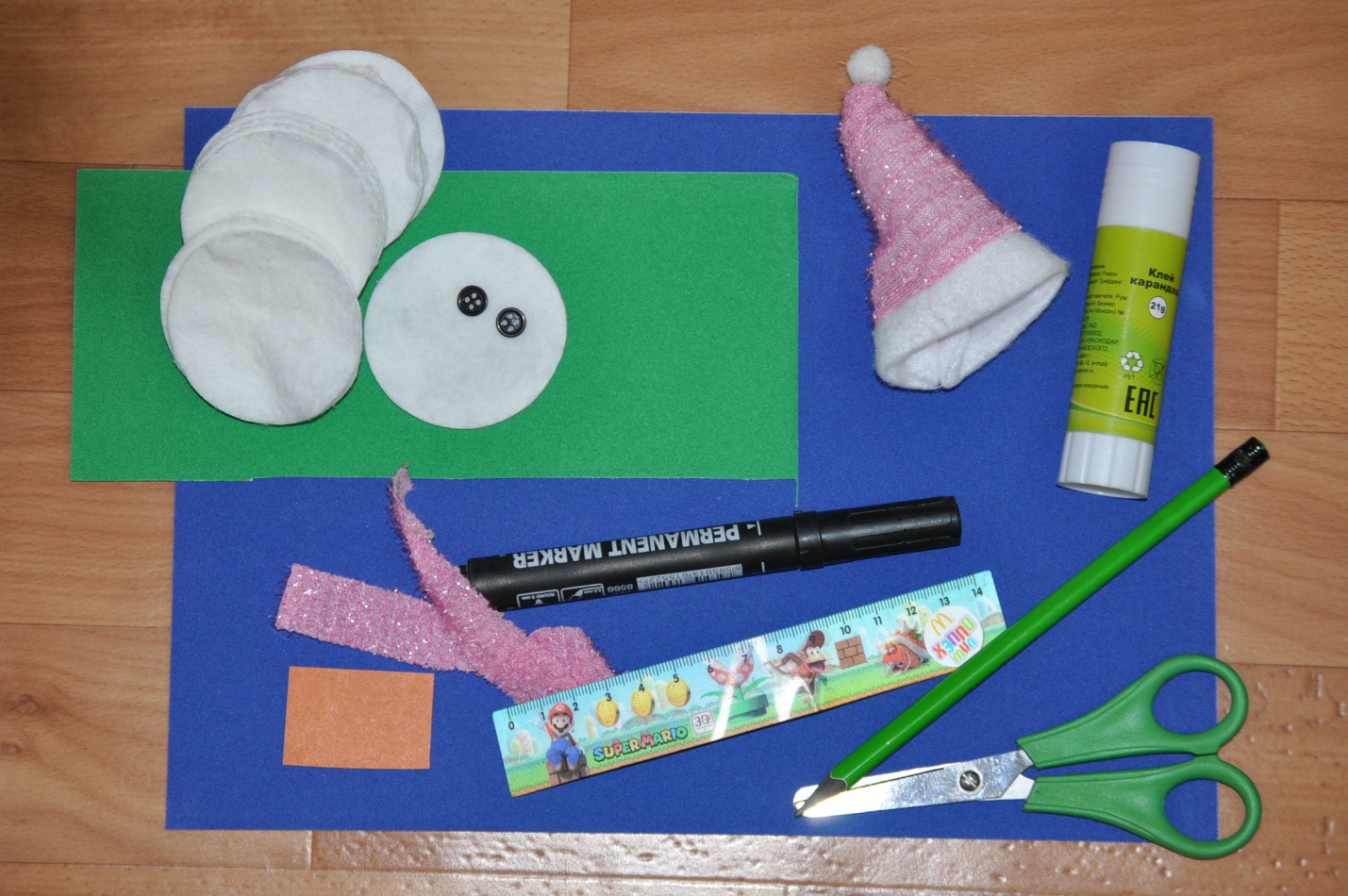 Вначале Ева нарисовала три треугольника.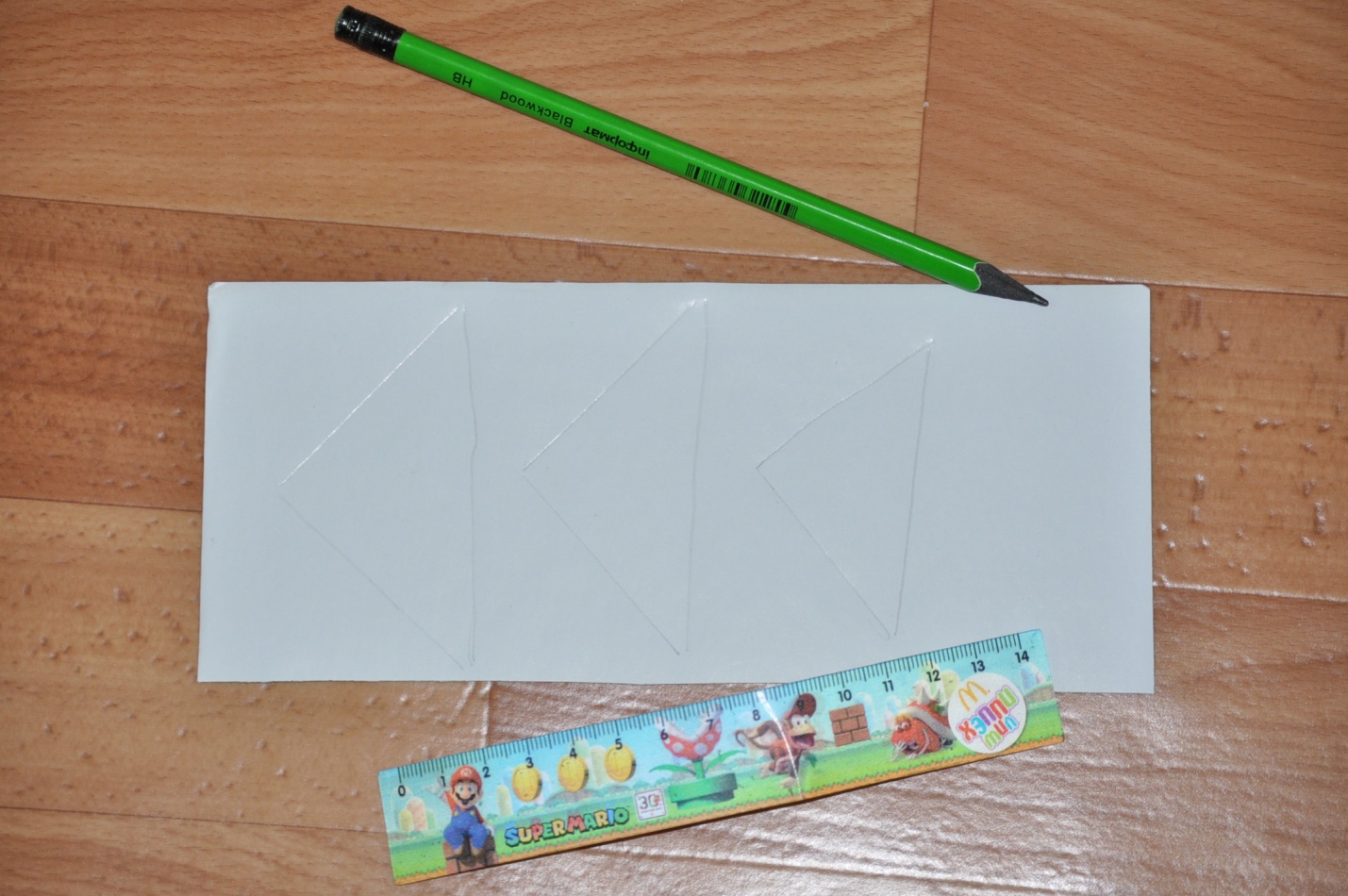 Потом мы их вырезали.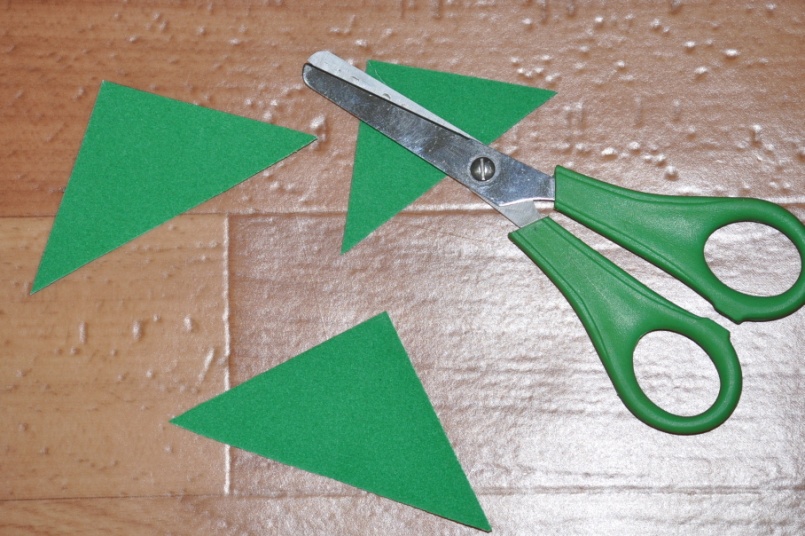 Далее Ева аккуратно приклеила все треугольники на синий картон. Получилась елочка!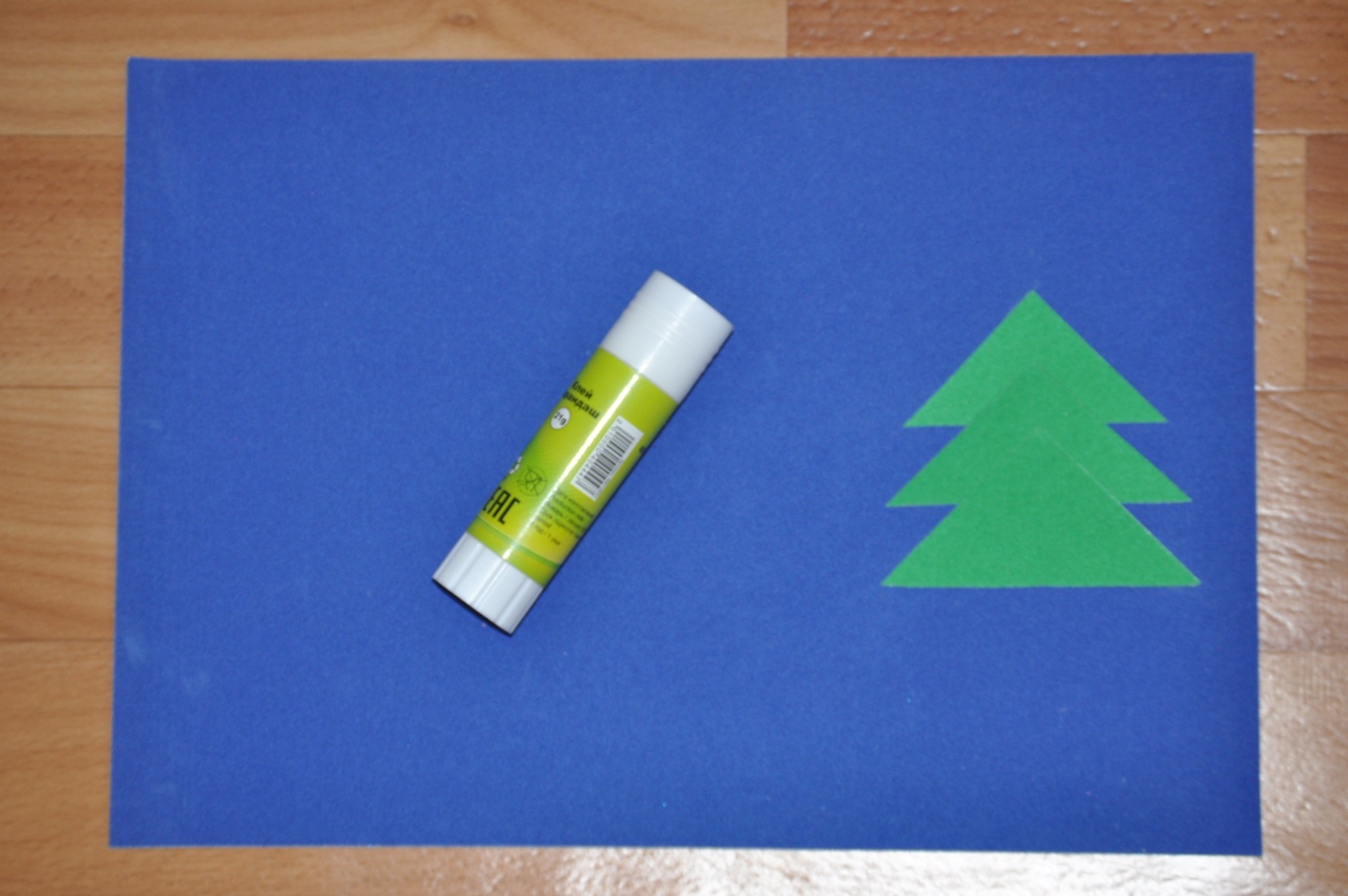 Наша елочка растет в лесу, в котором много снега. Сугробы сделаны из ватных дисков. А приклеенный сверху ватный диск – это будущая голова нашего снеговика.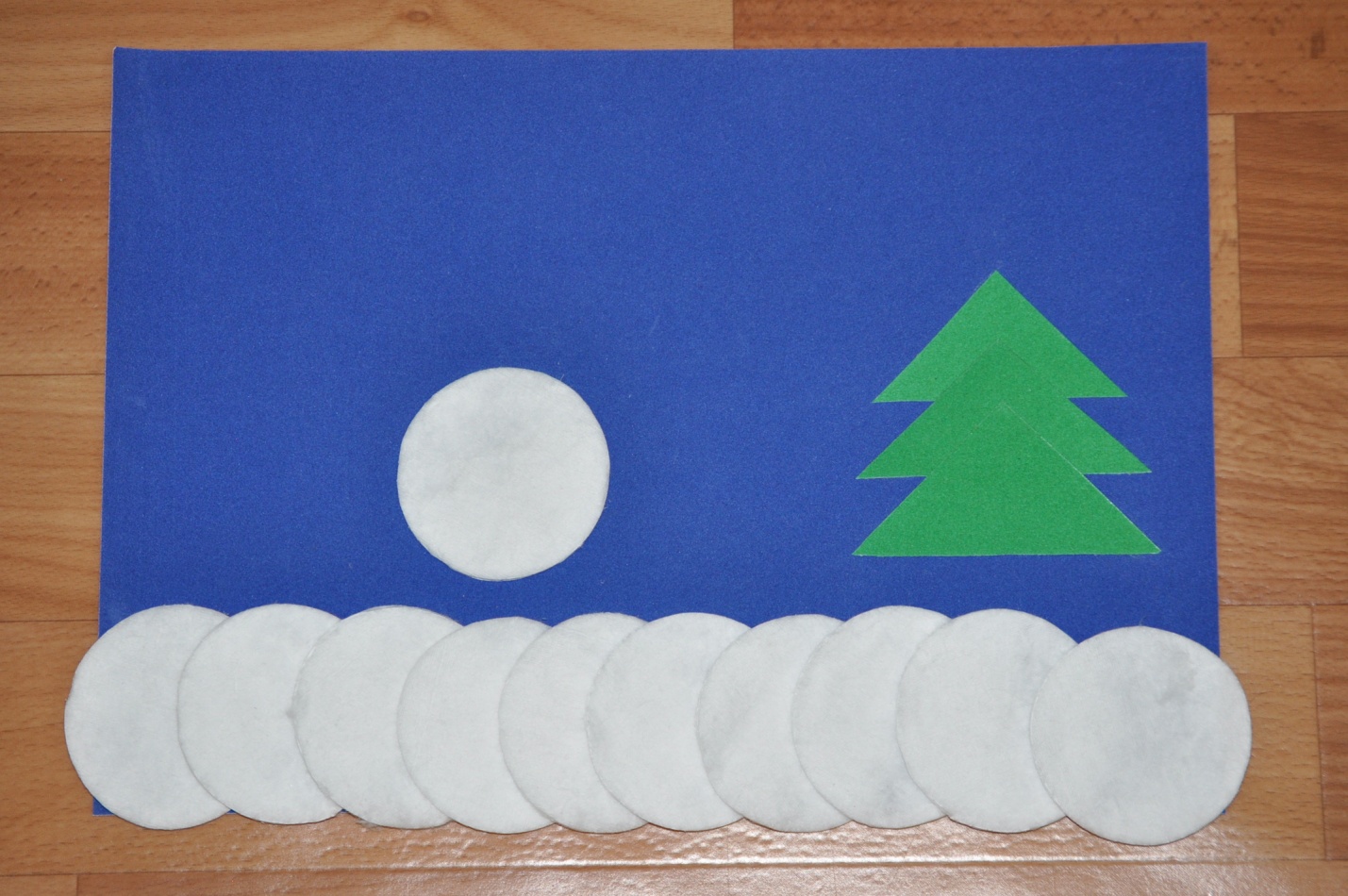 А вот и личико, для которого мы приклеили 2 пуговицы, вырезали носик, нарисовали маркером ротик, а еще приклеили нашей елочке ствол.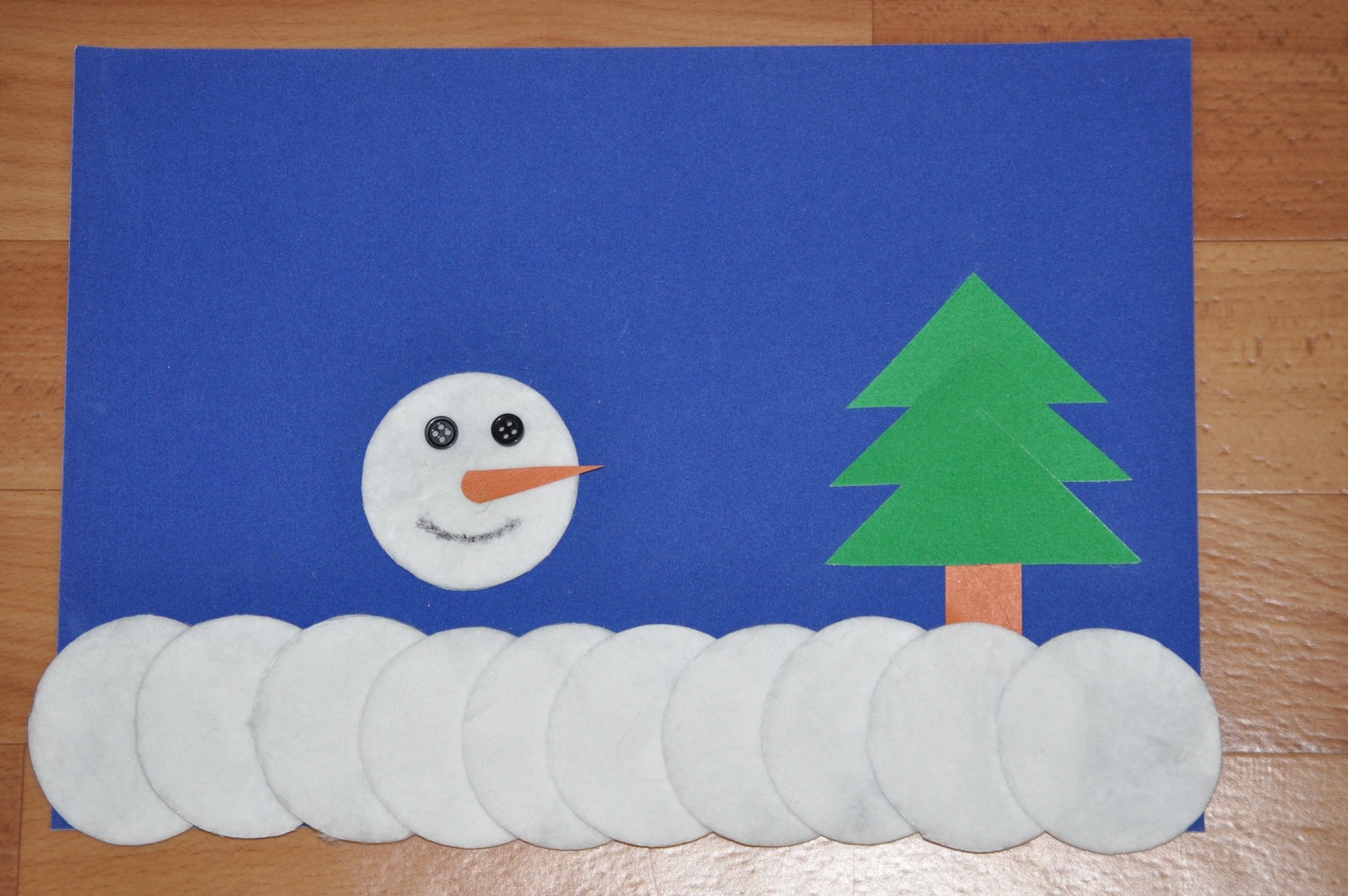 «Надеваем» (т. е. приклеиваем) снеговику шапочку и «привязываем» (приклеиваем) шарфик.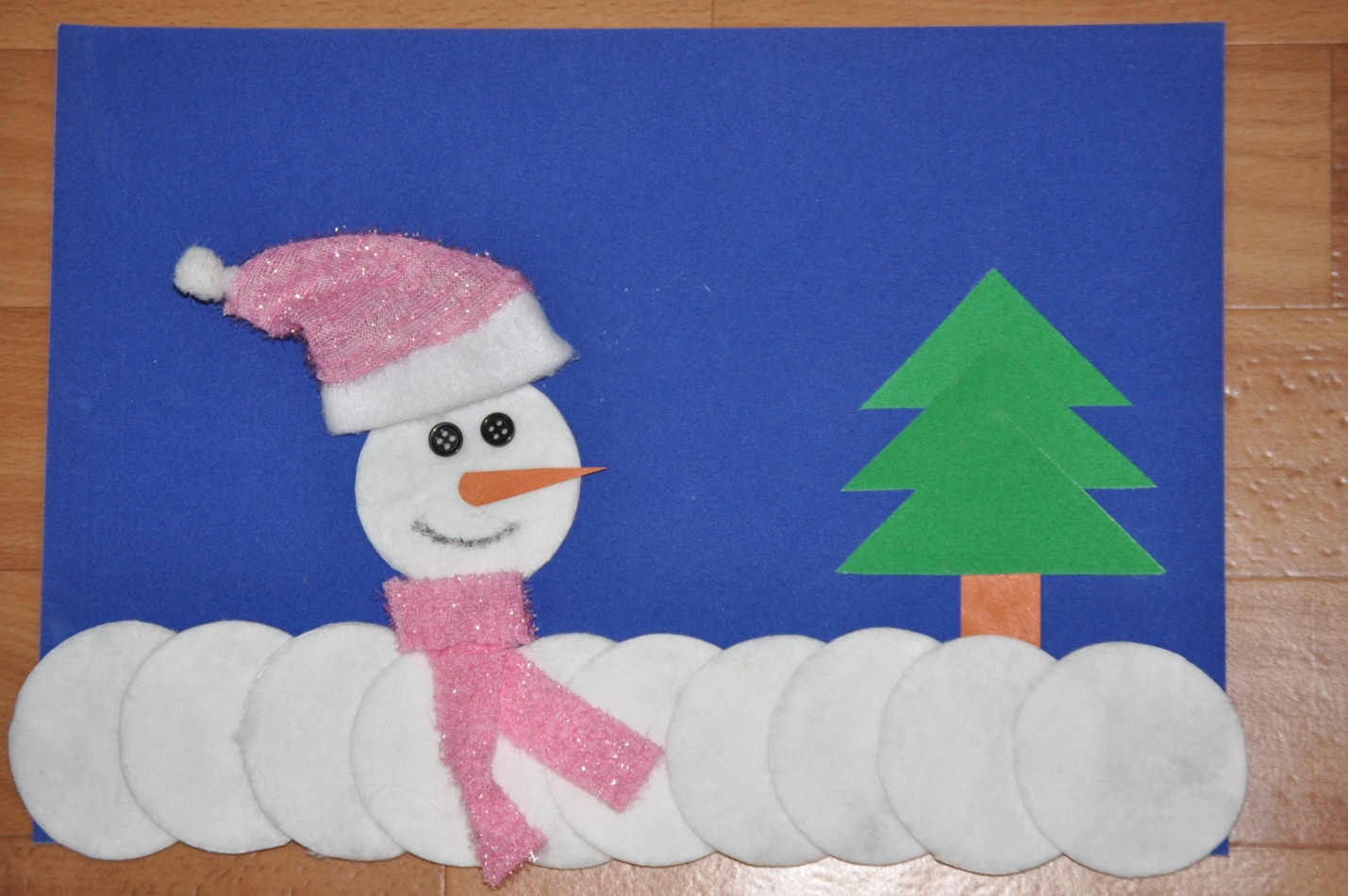 Отлично! Осталось только немного украсить картинку! Немного ваты…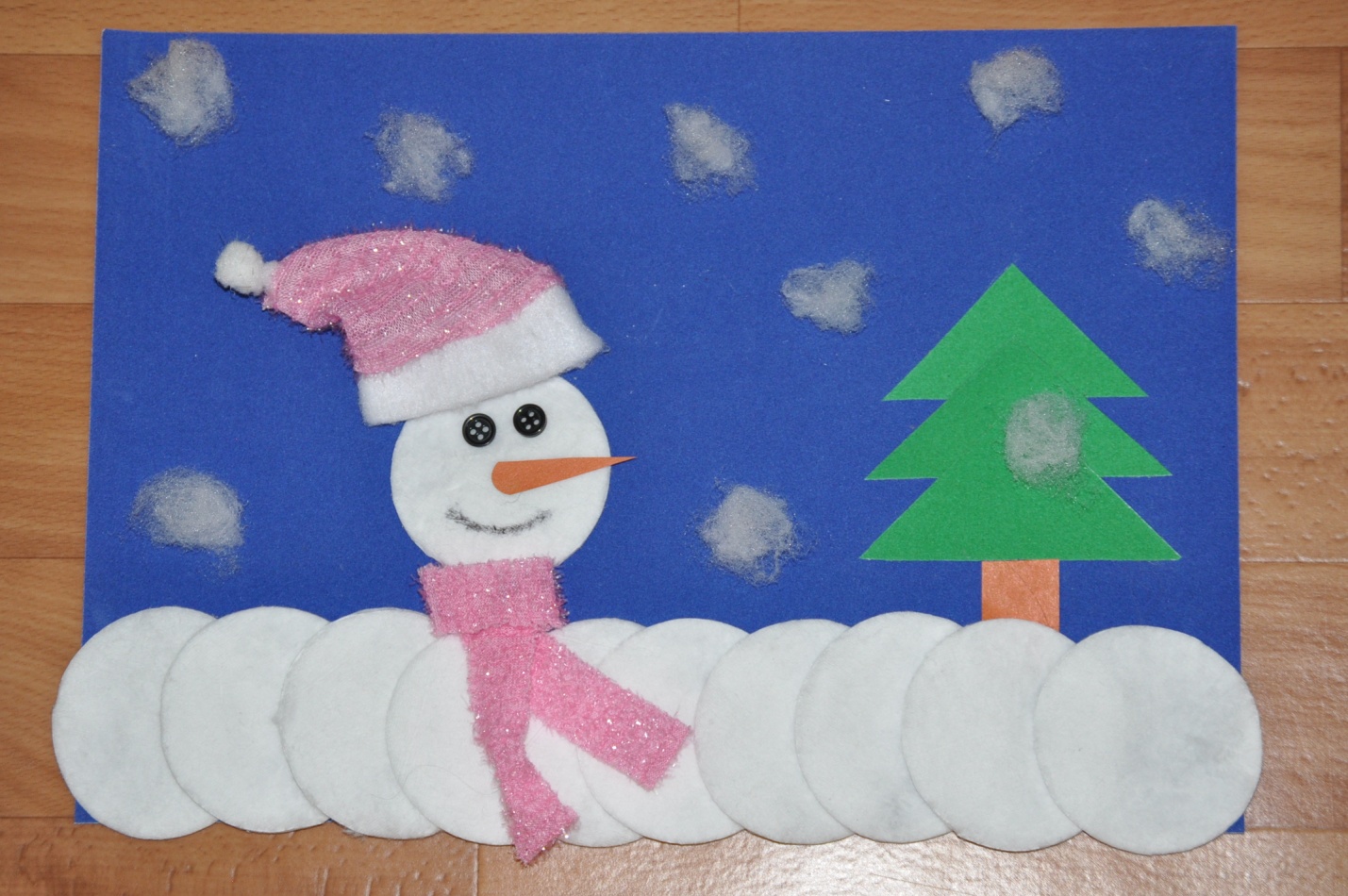 Готово!!!